Supplemental MaterialSupplemental Source Code 1load("Orders.RData") # loading the medicication administration records data
load("Diagnosis.RData") # loading the diagnosis data
uVisitId<-unique(Orders$VISIT_ID) # get the inpatient visit id list
OrDiag<-subset(Diagnosis,VisitId %in% uVisitId,select = c('ICD10','VisitId')) # get the corresponding diagnosis of  inpatients
VisitId.dict <- as.data.table(OrDiag$VisitId)[, list(list(.I)), by = OrDiag$VisitId] 
DRUG.dict <- as.data.table(Orders$ORDER_TEXT)[,list(list(.I)), by = Orders$ORDER_TEXT]
DRUG.VisitId <- lapply(DRUG.dict$V1, function(x) unique(Orders$VISIT_ID[x]))
names( DRUG.VisitId) <- DRUG.dict$Orders
DRUG.INDEX <- lapply(DRUG.VisitId, function(x) VisitId.dict[OrDiag %in% x, unlist(V1)])
names(DRUG.INDEX) <- DRUG.dict$Orders
uDiag<-unique(OrDiag$ICD10)
#create the drug-diagnosis frequency matrix
FREQ <- matrix(0, length(DRUG.INDEX), length(uDiag), dimnames = list(names(DRUG.INDEX), uDiag))
for (i in 1:length(DRUG.INDEX)) {
  INDICES <- DRUG.INDEX[[i]]
  COUNTS <- table(unname(unlist(OrDiag[INDICES, 'ICD10'])))[uDiag]
  FREQ[i,] <- COUNTS
}
FREQ[is.na(FREQ)] <- 0
# create the enhanced p-value drug-diagnsis matrix
ENR <- matrix(NA, nrow(FREQ), ncol(FREQ), dimnames = list(row.names(FREQ), colnames(FREQ)))
FREQ.row <- rowSums(FREQ)
FREQ.col <- colSums(FREQ) 
FREQ.sum <- sum(FREQ)
for (i in 1:nrow(ENR)) {
  rowsum <- FREQ.row[i]
  for (j in 1:ncol(ENR)) {
    colsum <- FREQ.col[j]
    p.value <- phyper(FREQ[i,j]-1,colsum,FREQ.sum-colsum,rowsum,lower.tail=F)
    ENR[i,j] <- p.value
  }
}

ENR <- ENR * nrow(ENR) * ncol(ENR) # The Bonferroni correction 
ENR <-  ifelse(ENR > 0.05, 0, 1) # to binary bits
DIST <- dist(ENR,method='binary') # distance matrix
# cluster boot 
cluster.jaccard <- list()
for (i in 10:100) {
  this.boot <- clusterboot(DIST, B=100, bootmethod='boot', clustermethod=kmeansCBI, krange=i, seed=15555) 
  cluster.jaccard[[i]] <- this.boot$bootresult
}

jmeans <- unlist(lapply(cluster.jaccard[10:100],function(x) mean(as.numeric(x)))) 
jse <- unlist(lapply(cluster.jaccard[10:100],function(x) mean(as.numeric(x))/sqrt(length(as.numeric(x))))) 
errbar(x=10:50, y=jmelans, yplus=jmeans+jse, yminus=jmeans-jse, xlab='k (Number of Clusters)', ylab='Mean Jaccard Index (+/- SE)') 
#the best results
best.boot<-clusterboot(DIST,B=100,bootmethod = 'boot',clustermethod = kmeansCBI,krange=36,seed = 15555)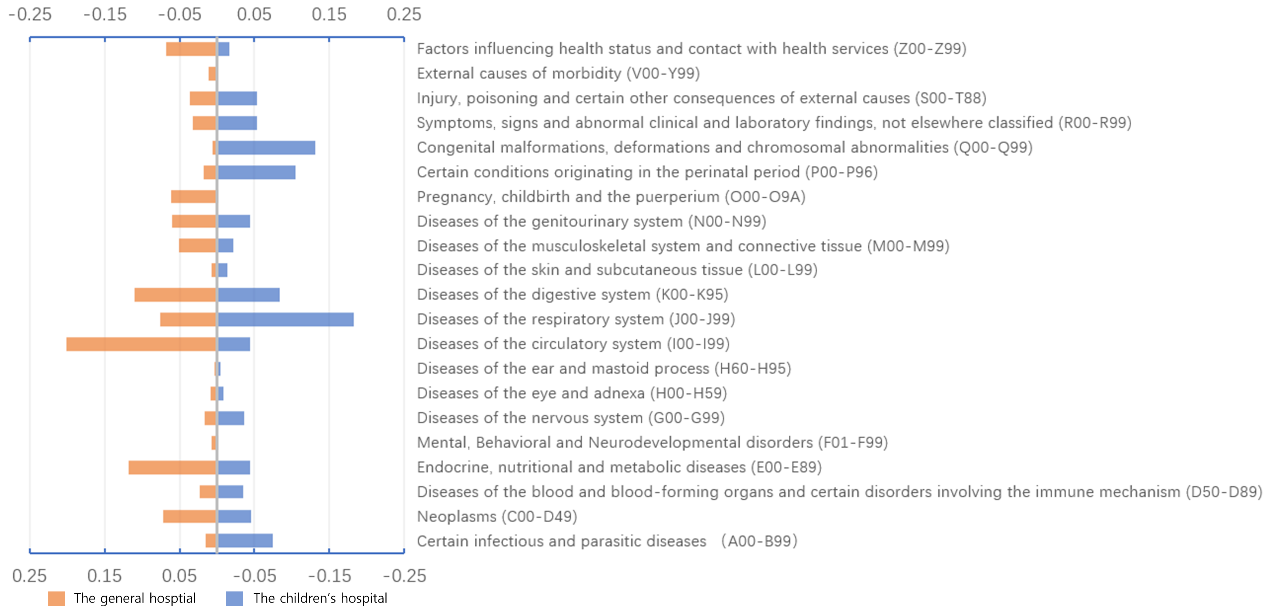 Figure S1 Comparing the disease spectrum between the children’s hospital and the general hospital. The disease incidence of different type of diseases (based on the ICD-10 top category) were normalized and compared respectively.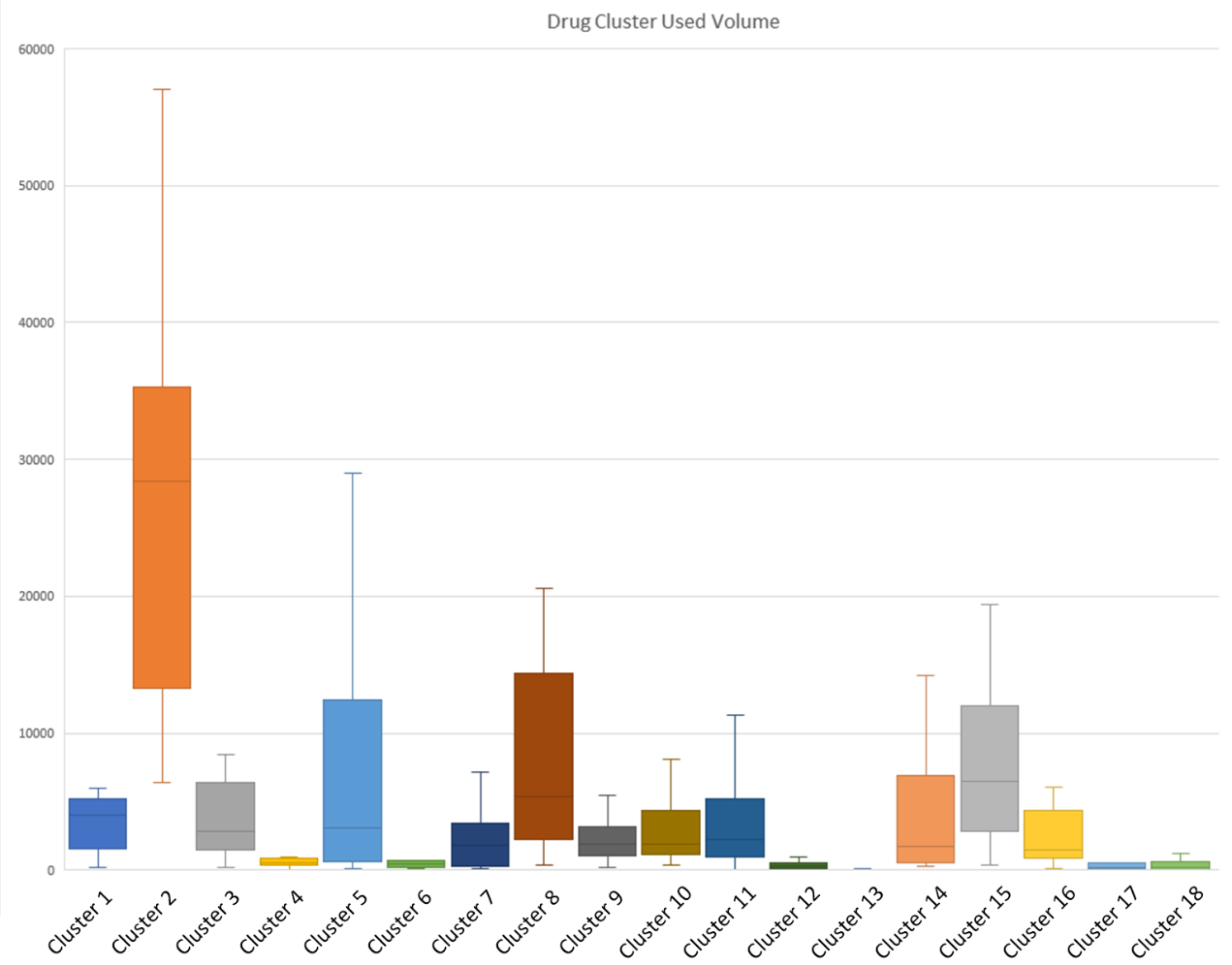 Figure S2 Drug use volume of each drug cluster.Table S1 The Kernel Diagnosis Codes Set of the 18 Drug ClustersTable S2. The drugs and their safety level in each drug clusters.Cluster 
N.O.Number of drugs Kernel Diagnosis Codes Set119J06.900	Acute upper respiratory infection, unspecifiedR56.001	Simple febrile convulsionsA86.x00	Unspecified viral encephalitisJ20.900	Acute bronchitis, unspecifiedJ03.901	Acute tonsillitis, unspecifiedA41.900	Sepsis, unspecified organismB08.501	Enteroviral vesicular pharyngitis211P10.901	Unspecified intracranial laceration and hemorrhage due to birth injuryP70.400	Other neonatal hypoglycemiaP07.101	Other low birth weight newbornP36.901	Bacterial sepsis of newborn, unspecifiedP05.100	Newborn small for gestational ageG93.002	Cerebral cystsI62.900	Nontraumatic intracranial hemorrhage, unspecifiedS00.004	Superficial injury of scalpP07.300	Preterm [premature] newbornP61.400	Other congenital anemias, not elsewhere classifiedP55.100	ABO isoimmunization of newbornP21.900	Asphyxia neonatorumP59.901	Neonatal jaundice, unspecified319J35.100	Hypertrophy of tonsilsJ35.200	Hypertrophy of adenoidsH65.400	Other chronic nonsuppurative otitis mediaR06.501	Mouth breathingJ35.000	Chronic tonsillitis and adenoiditisG47.301	Sleep apneaJ35.300	Hypertrophy of tonsils with hypertrophy of adenoidsJ32.900	Chronic sinusitis, unspecified412K29.300	Chronic superficial gastritisK29.801	DuodenitisK20.x00	Esophagitis540J18.000	Bronchopneumonia, unspecified organismI50.906	Myocardial injuryJ18.902	PneumoniaJ45.903	Other and unspecified asthma67C91.000	Acute lymphoblastic leukemia726J06.900	Acute upper respiratory infection, unspecifiedN04.900	Nephrotic syndromeD69.004	Henoch’s purpuraD69.005+	Henoch-Schönlein purpuraN02.801	Iga nephropathy826N47.x01	Adherent prepuceK35.900	Acute appendicitisK37.x00	Unspecified appendicitisN47.x00	PhimosisK35.001	Acute appendicitis with localized peritonitisQ55.606	Hidden penisN36.000	Urethral fistulaK66.002	Peritoneal adhesionsQ54.900	HypospadiasK65.900	PeritonitisK35.901	Acute appendicitis with generalized peritonitisQ55.604	Curvature of penisK35.101	Appendiceal abscess928A41.900	Sepsis, unspecified organismC91.000	Acute lymphoblastic leukemiaB44.102+	Aspergillus pneumoniaJ18.900	PneumoniaD61.903	PancytopeniaZ54.900	Convalescence following unspecified treatmentA41.901	SepticopyemiaC92.500	Acute myelomonocytic leukemia1036Q21.000	Ventricular septal defectQ21.100	Atrial septal defectQ24.900	Congenital malformation of heart, unspecifiedI27.000	Primary pulmonary hypertensionQ25.000	Patent ductus arteriosusI07.800	Other tricuspid valve diseasesI27.003	Severe pulmonary hypertensionI34.001	Mitral regurgitationQ21.101	ASD, foramen ovaleQ21.300	Tetralogy of Fallot1132C91.000	Acute lymphoblastic leukemiaA41.900	Sepsis, unspecified organismB44.102+	Aspergillus pneumonia1213N18.900	Chronic kidney disease, unspecifiedD64.904	Secondary anemiaN18.001	Chronic kidney disease, stage 5T86.001	Graft-versus-host reaction or diseaseD61.900	Aplastic anaemia, unspecifiedN04.900	Nephrotic syndromeM32.900	Systemic lupus erythematosus, unspecified13100NULL1415S06.202	Cerebral contusionS02.900	Fracture of skullI62.101	Nontraumatic extradural haemorrhageS00.004	Superficial injury of scalpS09.900	Unspecified injury of headG91.900	Hydrocephalus, unspecifiedS06.804	Traumatic intracranial haemorrhageS06.600	Traumatic subarachnoid haemorrhageR90.000	Intracranial space-occupying lesionQ28.200	Arteriovenous malformation of cerebral vesselsI62.000	Subdural haemorrhageS27.301	Lung contusion1521P07.300	Preterm [premature] newbornP07.000	Extremely low birth weightP22.000	Respiratory distress syndrome of newbornZ38.500	Twin, unspecified as to place of birthP07.101	Other low birth weight newbornQ25.000	Patent ductus arteriosusP77.x00	Necrotizing enterocolitis of newbornP21.900	Birth asphyxia, unspecifiedP27.100	Bronchopulmonary dysplasia originating in the perinatal periodP70.400	Other neonatal hypoglycaemia1614D41.001	Neoplasm of kidneyC74.900	Malignant neoplasm of adrenal glandC49.900	Malignant neoplasm of other connective and soft tissueD48.900	Neoplasm of uncertain or unknown behaviour, unspecifiedC64.x00	Malignant neoplasm of kidneyC91.000	Acute lymphoblastic leukemiaC83.700	Burkitt lymphomaB44.102+	Aspergillus pneumoniaC22.200	HepatoblastomaC85.900	Non-Hodgkin lymphoma, unspecified1713G40.901	Epilepsy, unspecifiedG41.900	Status epilepticus, unspecified18159I49.900	Cardiac arrhythmia, unspecifiedE10.900	Type I diabetes mellitusH26.900	Cataract, unspecifiedT30.000	Burn of unspecified body region, unspecified degreeH52.701	Disorder of refraction, unspecifiedE14.900	Diabetes NOSP36.901	Bacterial sepsis of newborn, unspecifiedK92.210	Gastrointestinal haemorrhage, unspecifiedM08.900	Juvenile arthritis, unspecifiedK50.900	Crohn disease, unspecifiedclusterdrug_CNdrug_ENsafety level1利可君片Leucogen Tablets01利巴韦林注射液Ribavirin Injection21利巴韦林颗粒Ribavirin Granules01地西泮片Diazepam Tablets31奥拉西坦注射液Oxiracetam Injection01对乙酰氨基酚口服溶液Paracetamol Oral Solution21对乙酰氨基酚混悬滴剂Paracetamol Suspension Drop31小儿伪麻美芬滴剂Pediatric Pseudoephedrine Hydrochloride and Dextrometharphan Hydrobromide Drops31小儿柴桂退热颗粒Xiaoer Caigui Tuire Granules01布洛芬混悬液Ibuprofen Suspension31开喉剑喷雾剂Kaihoujian Spray01愈酚甲麻那敏糖浆Guaifenesin，Methylephedrine Hydrochloride and Chlorphenamine Maleate Syrup01水合氯醛糖浆Chloral Hydrate Syrup01注射用头孢曲松钠Ceftriaxone Sodium for Injection31注射用阿昔洛韦Aciclovir for Injection21炉甘石洗剂Calamine Lotion01盐酸伐昔洛韦分散片Valacyclovir Hydrochloride Dispersible Tablets21磷酸奥司他韦胶囊Oseltamivir Phosphate Capsules31蒲地蓝消炎口服液Phantiphlogistic oral solution0250％葡萄糖注射液50% Glucose Injection225％碳酸氢钠注射液5% Sodium Bicarbonate Injection22呋喃西林氧化锌搽剂 furacilin and zinc oxide liniment02开塞露Enema Glycerini22氧氟沙星滴眼液Ofloxacin Eye Drops42注射用头孢噻肟钠cefotaxime sodium injection42注射用苯巴比妥钠Phenobarbital Sodium for Injection22维生素K1注射液Vitamin K1 Injection52聚维酮碘溶液Povidone Iodine Solution02苯扎氯铵贴Benzalkonium Chloride Patches02过氧化氢溶液Hydrogen Peroxide Solution130.9％氯化钠注射液0.9% Sodium Chloride Injection23丙酸氟替卡松鼻喷雾剂Fluticasone Propionate Nasal Spray13呋麻滴鼻液Ephedrine Hydrochloride and Nitrofurazone Nasal Drops23头孢克洛干混悬剂Cefaclor for Oral Suspension33头孢克肟颗粒Cefixime Granules33头孢羟氨苄片Cefadroxil Tablets23康复新液Kangfuxin Solution03注射用头孢呋辛钠Cefuroxime Sodium for Injection33注射用矛头蝮蛇血凝酶Hemocoagulase Bothrops Atrox for Injection03注射用血凝酶Hemocoagulase Atrox for Injection23注射用阿莫西林钠克拉维酸钾Amoxicillin Sodium and Clavulanate Potassium for Injection53盐酸左氧氟沙星滴耳液Levofloxacin Hydrochloride Ear Drops03盐酸氨溴索口服溶液Ambroxol Hydrochloride Oral Solution33盐酸氨溴索葡萄糖注射液Ambroxol Hydrochloride and Glucose Injection33盐酸羟甲唑啉喷雾剂Oxymetazoline Hydrochloride Spray23糠酸莫米松鼻喷雾剂Mometasone Furoate Nasal Spray23葡萄糖氯化钠注射液Glucose and Sodium Chloride Injection23酚麻美敏混悬液Paracetamol Pseudoephedrine Hydrochloride Dextromethorphan Hydrobromide and Chlorphenamine Maleate Suspension33阿莫西林克拉维酸钾颗粒Amoxicillin and Clavulanate Potassium Granules34克拉霉素片Clarithromycin Tablets34多潘立酮片Domperidone Tablets14奥美拉唑镁肠溶片Omeprazole Magnesium Entericcoated Tablets04枫蓼肠胃康颗粒Maple Polygonum Chang Wei Kang Granules 04盐酸消旋山莨菪碱注射液Raceanisodamine Hydrochloride Injection24胶体果胶铋胶囊Colloidal Bismuth Pectin Capsules04西甲硅油乳剂Simethicone Emulsion34酚酞含片Phenolphthalein Buccal Tablets24钆双胺注射液Gadodiamide Injection34钆喷酸葡胺注射液Gadopentetic acid Dimeglumine Salt Injection24铝碳酸镁片Hydrotalcite Tablets04阿莫西林克拉维酸钾片Amoxicillin and Clavulanate Potassium Tablets15丙酸氟替卡松吸入气雾剂Fluticasone Propionate Inhaled Aerosol25克拉霉素干混悬剂Clarithromycin for Suspension25卡介菌纯蛋白衍生物Purified Protein Derivative of BCG(BCG-PPD)35双歧杆菌三联活菌散Live Combined Bifidobacterium35口服乳杆菌LB散Lactobacillus LB sachet25口服补液盐散(Ⅰ)Oral Rehydration Salts Powder(I)05吸入用布地奈德混悬液Budesonide Suspension for Inhalation35吸入用异丙托溴铵溶液Ipratropium Bromide Solution for Inhalation15呋麻滴鼻液（Ⅱ）Ephedirne Hydrichloride and Nitrofurazone Nasal Drops (II)05头孢地尼分散片Cefdinir Dispersible Tablets35婴儿健脾口服液Infant Jianpi oral liquid35孟鲁司特钠咀嚼片Montelukast Sodium Chewable Tablets35富马酸酮替芬片Ketotifen Fumarate Tablets25小儿咳喘灵口服液Pediatric KeChuanLing Oral Liquid35小儿消积止咳口服液Pediatric antitussive oral liquid35布地奈德福莫特罗粉吸入剂Budesonide and Formoterol Fumarate Powder for Inhalation15布拉氏酵母菌散Saccharomyces boulardii sachets35枯草杆菌二联活菌颗粒Combined Bacillus Subtilis and Enterococcus Faecium Granules with Multivitamines45氨溴特罗口服溶液Ambroxol Hydrochloride and Clenbuterol Hydrochloride Oral Solution25水合氯醛灌肠液Chloral Hydrate Enemas05水合氯醛粉Chloral Hydrate Powder05沙美特罗替卡松粉吸入剂Salmeterol Xinafoateand Fluticasone Propionate Powder for Inhalation25注射用乳糖酸红霉素Erythromycin Lactobionate for Injection05注射用乳糖酸阿奇霉素Azithromycin Lactobionate for Injection05注射用甲泼尼龙琥珀酸钠Methylprednisolone Sodium Succinate for Injection35注射用阿奇霉素Azithromycin for Injection35注射用阿莫西林钠舒巴坦钠Amoxicillin Sodium and Sulbactam sodium for Injection35灭菌注射用水Sterile Water for Injection05生理氯化钠溶液Sodium Chloride Physiological Solution05盐酸丙卡特罗口服溶液Procaterol Hydrochloride Oral Solution35盐酸丙卡特罗片Procaterol Hydrochloride Tablets25盐酸氨溴索注射液Ambroxol Hydrochloride Injection35盐酸西替利嗪滴剂Cetirizine Dihydrochloride Oral Drops25硫酸沙丁胺醇气雾剂Salbutamol Sulphate Aerosol25硫酸特布他林雾化液Terbutaline Sulphate Solution for Nebulization25蒙脱石散Montmorillonite Powder35重组人干扰素α1b滴眼液Recombinant Human Interferon α2b Eye Drops25阿奇霉素干混悬剂Azithromycin for Suspension25阿奇霉素片Azithromycin Tablets15鼻渊通窍颗粒BiYuanTongQiao Granule06双氯芬酸二乙胺乳胶剂Diclofenac Diethylamine Emulgel06注射用门冬酰胺酶Asparaginase for lnjection06玉屏风口服液Yupingfeng  Oral Liquid06盐酸昂丹司琼片Ondansetron Hydrochloride Tablets06硫酸镁粉Magnesium Sulrate06美敏伪麻溶液Pseudoephedrine Hydrochloride Chlorphenamine Maleate and Dextromethorphan Hydrobromide Solution26重组人表皮生长因子凝胶Recombinant Human Epidermal Growth Factor Gel27他克莫司胶囊Tacrolimus Capsules27双嘧达莫片Dipyridamole Tablets17右旋糖酐40葡萄糖注射液Dextran 40 Glucose Injection07吗替麦考酚酯分散片Mycophenolate Mofetil Dispersible Tablets07吗替麦考酚酯胶囊Mycophenolate Mofetil Capsules27小儿热速清颗粒Infant Reshuqing Granule37愈酚伪麻口服溶液Compound Guaifenesin and Pseudoephedrine Hydrochloride Oral Solution37施保利通片Esberitox Tablets07来氟米特片Leflunomide Tablets07氯雷他定糖浆Loratadine Syrup27注射用氨苄西林钠舒巴坦钠Ampicillin Sodium and Sulbactam Sodium for lnjection57甲泼尼龙片Methylprednisolone Tablets37白芍总苷胶囊Total Glucosides of White Paeony Capsules07盐酸左旋咪唑片Levamisole Hydrochloride Tablets07盐酸西替利嗪糖浆Cetirizine Hydrochloride Syrup27碳酸钙D3咀嚼片(Ⅱ)Calcium Carbonate and Vitamin D3 Chewable Tablets(II)07维生素D滴剂Vitamin D Drops27西咪替丁注射液Cimetidine Injection07那屈肝素钙注射液Nadroparin Calcium Injection07醋酸泼尼松片Prednisolone Acetate Tablets37醋酸钙颗粒Calcium Acetate Granules07金莲清热泡腾片JinLianQingRe Effervescent Tablets37阿魏酸哌嗪片Piperazine Ferulate Tablets07马来酸依那普利片Enalapril Maleate Tablets07高锰酸钾外用片Potassium Permanganate for External Use07黄芪片HuangQi Tablets0810％氯化钾注射液10% Potassium Chloride Injection085％葡萄糖氯化钠注射液5% Glucose and Sodium Chloride Injection08吲哚美辛栓Indometacin Suppositories28喷他佐辛注射液Pentazocine Injection 28复方利多卡因乳膏Compound Lidocaine Cream38头孢克肟胶囊Cefixime Capsules38小儿复方氨基酸注射液Pediatric Compound Amino Acid Injection08小麦纤维素颗粒Testa Triticum Tricum Purif38恒古骨伤愈合剂OSTEOKING28氨基酸注射液Amino Acid Injection28注射用哌拉西林钠他唑巴坦钠Piperacillin Sodium and Tazobactam Sodium for Injection38注射用复合辅酶Coenzyme Complex for Injection08注射用头孢地嗪钠Cefodizime Sodium for Injection08注射用奥硝唑Ornidazole for Injection28注射用奥美拉唑钠Omeprazole Sodium for Injection08注射用尖吻蝮蛇血凝酶Haemocoagulase Agkistrodon for Injection08注射用帕尼培南倍他米隆Panipenem and Betamipron for Injection38注射用甲硝唑磷酸二钠Metronidazole Disodium Phosphate for Injection28注射用白眉蛇毒血凝酶Hemocoagulase for Injection28注射用盐酸头孢替安Cefotiam Hydrochloride for Injection38注射用盐酸头孢甲肟Metronidazole Disodium Phosphate for Injection38注射用脂溶性维生素ⅠFat-soluble Vitamin For Injection (I)38热淋清颗粒relinqing granules08盐酸奥布卡因凝胶Oxybuprocaine Hydrochloride Gel08红霉素软膏Erythromycin Ointment08苯扎氯铵溶液Benzalkonium Chloride Solution09L-谷氨酰胺胍仑酸钠颗粒L-Glutamine and Sodium Gualenate Granules09伏立康唑片Voriconazole Tablets29利奈唑胺注射液Linezolid Injection59利奈唑胺片Linezolid Tablets49制霉素搽剂Mycophenolate liniment09制霉素甘油Mycophenolate glycerol 09培门冬酶注射液Pegaspargase Injection29复方氯己定含漱液Compound Chlorhexidine Gargle09复方磺胺甲噁唑片Compound Sulfamethoxazole Tablets39多磺酸粘多糖乳膏Mucopolysaccharide Polysulfate Cream09头孢地尼胶囊Cefdinir Capsules39注射用亚叶酸钙Calcium Folinate for Injection09注射用伏立康唑Voriconazole for Injection19注射用右丙亚胺Dexrazoxane for Injection09注射用甲氨蝶呤Methotrexate for Injection29注射用盐酸伊达比星Idarubicin Hydrochloride for Injection29注射用盐酸表柔比星Epirubicin Hydrochloride for Injection29注射用醋酸卡泊芬净Caspofungin Acetate for Injection39注射用重组人白介素-11Recombinant Human Interleukin-11 for Injection09注射用阿糖胞苷Cytarabine for Injection29甲钴胺片Mecobalamin Tablets09百蕊颗粒Bairui Oral Granules 09盐酸异丙嗪片Promethazine Hydrochloride Tablets39碳酸氢钠片Sodium Bicarbonate Tablets19肺力咳合剂Feilike Mixture29芙朴感冒颗粒Fu Pu cold granules09醋酸地塞米松片Dexamethasone Acetate Tablets29重组人粒细胞刺激因子注射液Recombinant Human Granulocyte Colony-stimulating Factor Injection2101％盐酸普鲁卡因注射液1% Procaine Hydrochloride Injection01020％人血白蛋白注射液20% Human Albumin Injection0105％氯化钙注射液5% Calcium Chloride Injection010丙泊酚注射液Propofol Injection210乳酸米力农注射液Milrinone Lactate Injection210人凝血酶原复合物Human Prothrombin Complex010前列地尔注射液Alprostadil Injection310卡托普利片Captopril Tablets310吲哚美辛肠溶片Indometacin Enteric-coated Tablets210呋塞米注射液Furosemide Injection410呋塞米片Furosemide Tablets410地高辛口服溶液Digoxin Oral Solution410左卡尼汀注射液Levocarnitine Injection210果糖二磷酸钠口服液Fructose　Sodium　Diphosphate　Oral　Solution010枸橼酸芬太尼注射液Sufentanil Citrate Injection010枸橼酸西地那非片Sildenafil Citrate Tablets010氢氯噻嗪片Hydrochlorothiazide Tablets410氨甲环酸注射液Tranexamic Acid Injection010注射用丙氨酰谷氨酰胺Alanyl Glutamine for Injection010注射用头孢拉定Cefradine for Injection310注射用甲磺酸酚妥拉明Phtneolamine Mesilate For Injection210注射用磷酸肌酸钠Creatine Phosphate Sodium for Injection010注射用维库溴铵Vecuronium Bromide for Injection410注射用胸腺法新Thymosin Alpha-1 for Injection010玻璃酸钠滴眼液Sodium Hyaluronate Eye Drops010盐酸吗啡注射液Morphine Hydrochloride Injection210盐酸多巴胺注射液Dopamine Hydrochloride Injection010盐酸多巴酚丁胺注射液Dobutamine Hydrochloride Irljection010盐酸异丙肾上腺素注射液Isoprenaline Hydrochloride Injection010盐酸曲马多注射液TRAMADOL HYDROCHLORIDE INJECTION310盐酸纳洛酮注射液Naloxone Hydrochloride Injection410硫酸鱼精蛋白注射液Protamine Sulfate Injection210米力农注射液Milrinone Injection010胰岛素注射液Insulin Injection210螺内酯片Spironolactone Tablet010阿司匹林肠溶片Aspirin Entericcoated Tablets21110％氯化钾口服溶液10% Potassium Chloride Oral Solution211乳果糖口服溶液Lactulose Oral Solution311人纤维蛋白原Human Fibrinogen011地塞米松磷酸钠注射液Dexamethasone Sodium Phosphate Injection211复方甘草酸苷片Stronger Neo-Minophagen C211复方福尔可定口服溶液Compound Pholcodine Oral Solution311巯嘌呤片Azathioprine　Tablets211氨甲苯酸注射液Aminomethylbenzoic Acid Injection011氯化钾片Potassium Chloride Tablets011氯化钾缓释片Sustained-Release Potassium Chloride Tablets011氯雷他定片Loratadine Tablets311注射用丁二磺酸腺苷蛋氨酸Ademetionine 1 4-Butanedisulfonate for Injection011注射用亚胺培南西司他丁钠Imipenem and Cilastatin Sodium for Injection311注射用头孢哌酮钠舒巴坦钠Cefoperazone Sodium and Sulbactam Sodium for Injection311注射用盐酸米托蒽醌Mitoxantrone Hydrochloride for Injection011注射用美罗培南Meropenem for Injection311注射用还原型谷胱甘肽钠Reduced Glutathione for Injection011注射用醋酸曲普瑞林Triptorelin Acetate for Injection211注射用高三尖杉酯碱Homoharringtonine for Injection211熊去氧胆酸胶囊Ursodeoxycholic Acid Capsules211甲氨蝶呤注射液Methotrexate Injection311甲氨蝶呤片Methotrexate Tablets011盐酸利多卡因注射液Lidocaine Hydrochloride Injection311盐酸格拉司琼注射液Granisetron Hydrochloride Injection011盐酸甲氧氯普胺注射液Methyl Hydrochloride Injection211碳酸钙D3咀嚼片Calcium Carbonate and Vitamin D3 Chewable Tablets211肝素钠乳膏Heparin Sodiun Cream011葡醛内酯片Glucurolactone Tablets211辅酶Q10片Ubidecarenone Tablets011酚磺乙胺注射液Etamsylate Injection311重组人促红素注射液(CHO细胞)Recombinant Human Erythropoietin Injection(CHO Cell)211黄芪生脉饮HuangQiShengmai drink012叶酸片Folic Acid Tablets212注射用磷酸氟达拉滨Fludarabine Phosphate for Injection012环孢素口服液Cyclosporine Oral Solution212环孢素注射液Cyiclosporin Injection212环孢素软胶囊Cyclosporin Soft Capsules212硝苯地平片Nifedipine Tablets012缬沙坦胶囊Trochisci Levamisole Hydrochloridi012腹膜透析液(乳酸盐-G1.5%):Peritoneal Dialysis Solution(Lactate-G1.5%) 012腹膜透析液(乳酸盐-G2.5%):Peritoneal Dialysis Solution(Lactate-G2.5%) 012苯磺酸氨氯地平片Amlodipine Besylate Tablets212葡萄糖酸亚铁糖浆Ferrous Cluconate Syru312醋酸氯己定粉Compound Chlorhexidine Hydrochloride Dusting012骨化三醇胶丸Calcitriol Soft Capsules313(幼)维生素AD滴剂(child) Vitamin A and D Drops3132％盐酸普鲁卡因注射液2% procaine hydrochloride injection013乳酸钠林格注射液Sodium Lactate Ringer's Injection213五维牛磺酸口服溶液Five Vitamins and Taurine Oral Solution213伤科灵喷雾剂ShangKeLing Spray013健儿清解液Jian'er Qing Jie Ye313儿泻停颗粒ErXieTing Granules313克霉唑乳膏Clotrimazole Cream013兔抗人胸腺细胞免疫球蛋白Rabbit Anti-human Thymocyte Immunoglobulin013八宝惊风散BaBaoJingFengSan313利多卡因气雾剂Lidocaine Aerosol 313利巴韦林气雾剂Ribavirin Aerosol Suspension213单唾液酸四己糖神经节苷脂钠注射液Monosialotetrahexosylganglioside Sodium Injection213双歧杆菌三联活菌胶囊Bifid Triple Viable Capsules Dissolving at Intestines013双黄连口服液Shuanghuanglian Oral Liquid213右旋糖酐铁口服液Iron Dextran Oral Solution213右旋糖酐铁口服溶液Iron Dextran Oral Solution 313吡拉西坦片Piracetam Tablets313地奈德乳膏Desonide Cream213地屈孕酮片Dydrogesterone Tablets013地氯雷他定干混悬剂Desloratadine for Suspension313复合维生素B片Compound Vitamin B Tablets213复方愈创木酚磺酸钾口服溶液Compound Guaiacol Potassium Sulfonale oral Solution013复方氢溴酸右美沙芬糖浆Compound Dextromethorphan Hydrobromide Syrup013复方消化酶片Compound Digestive Enzyme Tablets213复方消化酶胶囊Compound Digestive Enzyme Capsules013复方鲜竹沥液Compound fresh bamboo juice013大补阴丸 large yin-nourishing pill 013天一止咳糖浆Tianyi cough Syrup013头孢克洛胶囊Cefaclor Capsules313妥布霉素滴眼液Tobramycin Eye Drops013小儿惊风七厘散XiaoerJingFengQiLiSan313小儿智力糖浆Child mental syrup213小牛血去蛋白提取物眼用凝胶Deproteinized Calfblood Extract Eye Gel013布地奈德粉吸入剂Budesonide Powder for Inhalation213布地奈德鼻喷雾剂Budesonide Nasal Spray213庆大霉素普鲁卡因维B12颗粒Gentamycin Sulfate Procaine Hydrochloride and Vitamin B12 Granules013异烟肼注射液Isoniazid Injection413异烟肼片Isoniazid Tablets213更昔洛韦眼用凝胶Ganciclovir Ophthalmic Gel013柴黄颗粒Chai Huang granule013标准桃金娘油胶囊Myrtol Standardized Enteric Coated Soft Caosules013气滞胃痛颗粒qizhi weitong granules013氟马西尼注射液Flumazenil Injection013氨甲苯酸片Aminomethylbenzoic Acid Tablets013注射用两性霉素B脂质体Amphotericin B Liposome for Injection213注射用头孢他啶Ceftazidime for Injection213注射用头孢美唑钠Cefmetazole Sodium for Injection213注射用替加环素Tigecycline for Injection013注射用氟氧头孢钠Flomoxef Sodium for Injection513注射用牛肺表面活性剂Calf Pulmonary Surfactant for Injection413注射用盐酸头孢吡肟Cefepime Hydrochloride for Injection313注射用盐酸平阳霉素Bleomycin A5 Hydrochloride for Injection013注射用硝普钠Sodium Nitroprusside for Injection213注射用硫代硫酸钠Sodium Thiosulfate for Injection013注射用赖氨匹林Lysine Acetylsalicylate for Injection313消旋山莨菪碱片Racanisodamine Tablets113清咳平喘颗粒QingKePing Granules013珍珠明目滴眼液ZhenZhuMingMu eye drops013珍黄胶囊ZhenHuang Capsules013甘霖洗剂Ganlin Xiji013甲氧氯普胺片Metoclopramide Tablets213甲紫溶液Methylrosanilinium Chloride Solution013白消安注射液Busulfan Injection013盐酸去氧肾上腺素注射液Phenylephrine Hydrochloride Injection013盐酸哌替啶注射液Pethidine Hydrochloride Injection213盐酸奥洛他定滴眼液Olopatadine Hydrochloride Eye Drops213盐酸托莫西汀胶囊Atomoxetine Hydrochloride Capsules213盐酸氮卓斯汀鼻喷剂Azelastine Hydrochloride Nasal Spray113盐酸甲氯芬酯胶囊Meclofenoxate Hydrochloride Capsules213盐酸索他洛尔片Sotalol Hydrochloride Tablets013盐酸维拉帕米注射液Verapamil Hydrochloride Injection413盐酸阿扎司琼注射液Azasetron Hydrochloride Injection013眼氨肽滴眼液Ocular Extractives Eye Drops013硝酸异山梨酯片Isosorbide Dinitrate Tablets013硫酸妥布霉素注射液Tobramycin Sulfate Injection513硫酸特布他林片Terbutaline Sulphate Tablets213硫酸镁注射液Magnesium Sulfate Injection213硫酸阿米卡星注射液Amikacin Sulfate Injection013秋泻灵合剂QiuXieLingHeJi313维生素A棕榈酸酯眼用凝胶Vitamin A Palmitate Eye Gel013维生素B1注射液Vitamin B1 Injection013维生素D3注射液Vitamin D3 Injection313羚羊感冒口服液Antelope's cold oral liquid013聚桂醇注射液Lauromacrogol Injection013肠内营养粉剂（TP）Enteral Nutritional Emulsion(TP)213胃苏颗粒Weisu Granule013脂肪乳注射液Fat Emulsion Injection513艾司唑仑片Estazolam Tablets013苁蓉通便口服液CongRongTong oral liquid013苯妥英钠片Phenytoin Sodium Tablets313辛伐他汀片Simvastatin Tablets113通窍鼻炎颗粒Tong Qiao rhinitis granules013酚麻美敏片Compound Dextromethorphan Hydrobromide Tablets113酪酸梭菌二联活菌散Combined Clostridium Butyricum and Bifidobacterium Powders Live213酮洛芬凝胶Ketoprofen Gel113重组人干扰素α1b注射液Recombinant Human Interferon α1b Injection213阿加曲班注射液Argatroban Injection013雷贝拉唑钠肠溶胶囊Rabeprazole Sodium Enteric-coated Capsules013马来酸氯苯那敏片Chlorphenamine Maleate Tablets01420％甘露醇注射液20% Mannitol Injection014地西泮注射液Diazepam Injection314尼莫地平注射液Nimodipine Injection014曲克芦丁脑蛋白水解物注射液Troxerutin and Cerebroprotein Hydrolysate Injection014注射用丙戊酸钠Sodium Valproate for Injection314注射用单唾液酸四己糖神经节苷脂钠Monosialotetrahexosylganglioside Sodium for Injection214注射用鼠神经生长因子Mouse Nerve Growth Factor for Injection014甘油果糖氯化钠注射液Glycerol Fructose and Sodium Chloride Injection014盐酸氯丙嗪注射液Chlorpromazine Hydrochloride Injection014盐酸肾上腺素注射液Adrenaline Hydrochloride Injection014维生素B6注射液Vitamin B6 Injection014胞磷胆碱钠胶囊Citicoline Sodium Capsules214脑苷肌肽注射液Cattle Encephalon Glycoside and Ignotin Injection314脑蛋白水解物口服液Cerebroprotein Hydrolysate Oral Solution014蔗糖铁注射液Iron sucrose Injection215(婴)维生素AD滴剂(baby) Vitamin A and D Drops21510％葡萄糖注射液10% Glucose Injection21510％葡萄糖酸钙注射液10% Calcium Gluconate Injection01525％硫酸镁注射液25% Magnesium Sulfate Injection215ω-3鱼油脂肪乳注射液Fish Oil Fat Emulison Injection115中长链脂肪乳注射液Medium and Long Chain Fat Emulsion Injection015复方托吡卡胺滴眼液Compound Tropicamide Eye Drops215多种微量元素注射液ⅡMulti-Trace Elements Injection (II)015小儿复方氨基酸注射液(19AA-1)Pediatric Compound Amino Acid Injection(19AA-Ⅰ)015枸橼酸咖啡因注射液Citrate Caffeine Injection515氟康唑氯化钠注射液Fluconazole and Sodium Chloride Injection015氟康唑胶囊Fluconazole Capsules015氧氟沙星眼膏Ofloxacin Eye Ointment215注射用拉氧头孢钠Latamoxef Sodium for Injection315注射用水溶性维生素Water-soluble Vitamin for Injection415猪肺磷脂注射液Poractant Alfa Injection515甘油磷酸钠注射液Sodium Glycerophosphate Injection015盐酸丙美卡因滴眼液Proparacaine Hydrochloride Eye Drops015脂溶性维生素注射液ⅡFat-soluble Vitamin For Injection (II)215葡萄糖酸钙口服溶液Calcium Gluconate Oral Solution015蛋白琥珀酸铁口服溶液Iron Proteinsuccinylate Oral Solution2165％葡萄糖注射液5% Glucose Injection216乌苯美司胶囊Ubenimex Capsules016依托泊苷注射液Etoposide Injection216卡铂注射液Carboplatin Injection016注射用异环磷酰胺Ifosfamide for Injection216注射用氨磷汀Amifostine for Injection016注射用环磷酰胺Cyclophosphamide for Injection016注射用盐酸吡柔比星Pirarubicin Hydrochloride for Injection216注射用硫酸长春地辛Vindesine Sulfate for Injection016注射用顺铂Cisplatin for Injection016盐酸昂丹司琼注射液Ondansetron Hydrochloride Injection316美司钠注射液Mesna Injection216肝素钠注射液Heparin Sodium Injection216胎盘多肽注射液Placenta Polypeptide Injection017丙戊酸钠口服溶液Sodium Valproate Oral Solution217丙戊酸钠片Sodium Valproate Tablets217丙戊酸钠缓释片Compound Sodium Valproate and Valproic Acid Sustained Release Tablets217卡马西平片Carbamazepine Tablets517奥卡西平口服混悬液Oxcarbazepine Oral Suspension217奥卡西平片Oxcarbazepine Tablets217奥拉西坦胶囊Oxiracetam Capsules017左乙拉西坦片Levetiracetam Tablets217托吡酯片Topiramate Tablets217拉莫三嗪片Lamotrigine Tablets117氯硝西泮片Clonazepam Tablets217硝西泮片Clonazepan Tablets017苯巴比妥片Phenobarbital Tablets218丁酸氢化可的松乳膏Hydrocortisone Butyrate Cream218三磷酸腺苷二钠注射液Adenosine Disodium Triphosphate Injection018二巯丙磺钠注射液Sodium Dimercaptopropane Sulfonate Injection018亚甲蓝注射液Methylthioninium Chloride Injection218人凝血因子ⅧHuman Coagulation Factor VIII018依地酸钙钠注射液Cacium Disodium Edetate Injection218凝血酶冻干粉Lyophilizing Thrombin Powder018利妥昔单抗注射液Rituximab Injection018利福平胶囊Rifampicin Capsules218华法林钠片Warfarin Sodium Tablets218卡巴胆碱注射液Carbachol Injection018卡维地洛片Carvedilol Tablets018去乙酰毛花苷注射液Deslanoside Injection518双氯芬酸钠肠溶片Diclofenac Sodium Enteric-coated Tablets318吡嗪酰胺片Pyrazinamide Tablets018吸入用硫酸沙丁胺醇溶液Salbutamol Sulfate Solution for Inhalation318呋喃唑酮片Furazolidone Tablets318呋喃妥因肠溶片Nitrofurantoin Enteric-coated Tablets318咪达唑仑注射液Midazolam Injection018地特胰岛素注射液Insulin Detemir Injection218地高辛片Digoxin Tablets518地高辛酏剂Digoxin Elixir018垂体后叶注射液Posterior Pituitary Injection018塞来昔布胶囊Celecoxib Capsules018复方倍他米松注射液Compound Betamethasone Injection018复方对乙酰氨基酚片ⅡCompound Paracetamol Tablets（Ⅱ）218复方氨基酸注射液Compound Amino Acid Injection018复方泛影葡胺注射液Compound　Meglumine　Diatrizoate　Injection018复方甘草酸苷注射液Compound Glycyrrhizin Injection018复方磺胺甲恶唑片Compound Sulfamethoxazole Tablets318复方胃蛋白酶散Compound Pepsin Powder218复方芦丁片Compound Rutin Tablets018复方金钱草颗粒Fufang jinqiancao granules018复方铁锌口服溶液Oral solution of compound iron and zinc218头孢呋辛酯片Cefuroxime Axetil Tablets218妥布霉素地塞米松滴眼液Tobramycin and Dexamethasone Eye Drops218妥布霉素地塞米松眼膏Tobramycin and Dexamethasone Ophthalmic Ointment218妥洛特罗贴剂Tulobuterol Patch318富马酸依美斯汀滴眼液Emedastine Difumarate Eye Drops218小儿布洛芬栓Paediatric Ibuprofen Suppositories218尼莫地平片Nimodipine Tablets018左卡尼汀口服溶液Levocarnitine Oral Solution218左旋多巴片Ethambutol Hydrochloride Tablets018左氧氟沙星氯化钠注射液Levofloxacin and Sodium Chloride Injection018左氧氟沙星滴眼液Levofloxacin Eye Drops318左甲状腺素钠片Levothyroxine Sodium Tablets318巴氯芬片Baclofen Tablets218普拉洛芬滴眼液Pranoprofen Eye Drops218柳氮磺吡啶肠溶片Sulfasalazine Enteric-coated Tablets218标准桃金娘油肠溶胶囊Myrtol Standardized Enteric Coated Soft Caosules218氟哌啶醇片Haloperidol Tablets218氟米龙滴眼液Fluorometholone Eye Drops218氧氟沙星凝胶Ofloxacin Gel018氨茶碱注射液Aminophylline Injection318沙利度胺片Thalidomide Tablets018注射用A群链球菌Streptococcus A Group For Injection018注射用三氧化二砷Arsenic Trioxide for Injection218注射用促皮质素Adernocorticotropime for Injection018注射用克林霉素磷酸酯Clindamycin Phosphate for Injection318注射用尿激酶Urokinase for Injection018注射用放线菌素DDactinomycin for Injection318注射用更昔洛韦Ganciclovir for Injection218注射用氢化可的松琥珀酸钠Hydrocortisone Sodium Succinate for Injection018注射用氨苄西林钠Ampicillin Sodium for Injection018注射用生长抑素Somatostatin For Injection018注射用盐酸万古霉素Vancomycin Hydrochloride for Injection518注射用盐酸博来霉素Bleomycin Hydrochlorid for Injection018注射用盐酸博莱霉素Bleomycin Hydrochloride for Injection018注射用盐酸托泊替康Tetracycline Hydrochloride Capsules018注射用绒促性素Chorionic Gonadotrophin for Injection218注射用苄星青霉素Benzathine Benzylpenicillin for Injection018注射用苯唑西林钠Oxacillin Sodium for Injection418注射用英夫利西单抗Infliximab for Injection218注射用达卡巴嗪Dacarbazine for Injection018注射用重组人Ⅱ型肿瘤坏死因子受体-抗体融合蛋白Recombinant Human Tumor Necrosis Factor-αReceptorⅡ:IgG Fc Fusion Protein for Injection018注射用重组人凝血因子ⅧRecombinant Coagulation FactorVIII for Injection418注射用重组人生长激素Recombinant Human Growth Hormone for Injection218注射用阿洛西林钠Azlocillin sodium for lnjection018注射用青霉素钠Benzylpenicillin Sodium for Injection018浓氯化钠注射液(10％)10% Sodium Chloride Injection218消旋卡多曲颗粒Racecadotril Granules318溴吡斯的明片Pyridostigmine Bromide Tablets018溴芬酸钠水合物滴眼液Bromfenac Sodium Hydrate Ophthalmic Solution018溴芬酸钠滴眼液Bromfenac Sodium Eye Drops018甘精胰岛素注射液Insulin Glargine Injection018甲巯咪唑片Methimazole Tablets218甲硝唑片Metronidazole Tablets218甲硫酸新斯的明注射液NEOSTIGMINE METHYLSULFATE INJECTION018甲苯咪唑片Mebendazole Tablets318甲钴胺分散片Methylcobalamin Dispersible Tablets218甲钴胺注射液Mecobalamin Injection018盐酸二甲双胍片Metformin Hydrochloride Tablets018盐酸异丙嗪注射液Promethazine Hydrochloride Injection318盐酸普罗帕酮注射液Propafenone Hydrochloride Injection018盐酸普罗帕酮片Propafenone Hydrochloride Tablets018盐酸普萘洛尔片Propranolol218盐酸氟桂利嗪胶囊Flunarizine Hydrochloride Capsules018盐酸氯胺酮注射液Ketamine Hydrochloride Injection218盐酸硫必利片Tiapride Hydrochloride Tablets218盐酸精氨酸注射液Arginine Hydrochloride Injection018盐酸胺碘酮注射液Amiodarone Hydrochloride injection018盐酸胺碘酮片Amiodarone Hydrochloride Tablets018盐酸舍曲林片Sertraline Hydrochloride Tablets218盐酸苯海索片Benzhexol Hydrochloride Tablets018盐酸赛庚啶片Cyproheptadine Hydrochloride Tablets018破伤风人免疫球蛋白Human Tetanus Immunoglobulin218破伤风抗毒素注射液Tetanus Antitoxin Injection418硝酸甘油注射液Nitroglycerin Injection018硫唑嘌呤片Azathioprine Tablets018硫糖铝口服混悬液Sucralfate Oral Suspension218硫酸氢氯吡格雷片Clopidogrel Hydrogen Sulphate Tablets018硫酸羟氯喹片Hydroxychloroquine Sulfate Tablets218硫酸阿托品注射液Atropine Sulfate Injection318硫酸阿托品眼用凝胶Atropine Sulfate Eye Gel218碘佛醇注射液Ioversol Injection318碘化油注射液Iodinated Oil Injection018碘普罗胺注射液Iopromide Injection418碘海醇注射液lohexol lnjectlon318磷酸奥司他韦颗粒Oseltamivir Phosphate Granules318积雪苷霜软膏Centella Triterpenes Cream218精蛋白生物合成人胰岛素注射Isophane Protamine Biosynthetic Human Insulin Injection218糠酸莫米松乳膏Momeiasone Furoate Cream218维A酸片Tretinoin Tablets018维生素B12注射液Vitamin B12 Injection518维生素B1片Vitamin B1 Tablets218维生素B6片Vitamin B6 Tablets218维生素C注射液Vitamin C Injection018维生素C片Vitamin C Tablets218美沙拉秦缓释颗粒Mesalazine Sustained Release Granules018羚羊角胶囊Antelope horn capsule018羚羊角颗粒Antelope horn granules218羟基脲片Hydroxyurea Tablets018联苯苄唑乳膏Bifonazole Cream018肠内营养混悬液（TPF-D）Enteral Nutritional Suspension(TPF-D)018肾炎四味胶囊ShenYanShiWei Capsule018茵栀黄口服液Yinzhihuang Oral Liquid018茵栀黄颗粒YinZhiHuang Granules018药用枸橼酸钠Sodium Citrate018药用枸橼酸钾Bismuth Potassium218莫匹罗星软膏Mupirocin Cream018葡萄糖酸锌颗粒Zinc Gluconate Granulate318葫芦素片Calebassine Tablets218谷维素片Oryzanol Tablets018赖氨酸硫酸锌口服溶液Lysine Zinc Sulfate Oral Solution018赖脯胰岛素注射液Recombinant Human Insulin Lispro Injection218轻质液状石蜡Light Liquid Paraffin018酒石酸美托洛尔片Metoprolol Tartrate Tablets018酪酸梭菌活菌散剂Clostridium Butyricum Powders018醋酸去氨加压素片Desmopressin Acetate Tablets218醋酸曲普瑞林注射液Triptorelin Acetate Injection018醋酸氢化可的松片Hydrocortisone Acetate Tablets218重组人胰岛素注射液Recombinant Human Insulin Injection218重酒石酸去甲肾上腺素注射液Noradrenaline Bitartrate Injection218门冬氨酸钾镁注射液Potassium Magnesium Aspartate Injection218门冬胰岛素注射液Insulin Aspart Injection218阿立哌唑片Aripiprazole Tablets018青霉胺片PenicillamineTablets018静脉注射用人免疫球蛋白Human Immunoglobulin for Intravenous Injection018颠茄合剂DianQieHeJi0